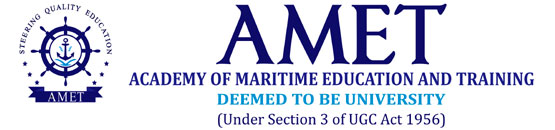 INTERNAL QUALITY ASSURANCE CELL (IQAC)PROFORMA FOR BEST FACULTY OF THE MONTH AWARDMonth and year of Application:………………………………………………………………….Name of the Department: …………………………………………………………………………….Note: Submit evidences for all the data/details as enclosuresSignature of the Faculty :………………………………………………Date:……………………………………….-------------------------------------------------------------------------------------------------------------------------FOR OFFICE USE ONLYConfidential Remarks by the HoDName of the FacultyDate of JoiningSubjects handling this semesterNo. visits made to the Prof VBS Rajan LibraryNo. of conferences/seminars/symposium attendedNo. of workshops/training/FDP attendedNo. of papers presented in seminar/conferenceNo. of extension activities organizedNo. of Guest lectures organizedRegistration in NPTEL/other online coursesNo. of paper published SCOPUS:…………..UGC:……………..No. of invited lectures presentedNo. of recognitions such as Awards/Fellowship/Guest of Honour/External Examiner/DC member/Board of StudiesNo. of Research articles reviewed for standard journalsNo. of study materials uploaded/video lectures deliveredNo. of memberships in professional bodiesNo. of consultancy/research projects/seed money projects submittedNo. of consultancy/research projects/seed money projects engaged/receivedWrite up in 100 words why you should be selected for the award (enclose separately)Write up in 100 words why you should be selected for the award (enclose separately)